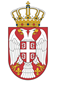 REPUBLIKA SRBIJA NARODNA SKUPŠTINAOdbor za spoljne poslove06 Broj: 06-2/93-188. maj 2018. godineB e o g r a dNa osnovu člana 70. stav 1. alineja prva Poslovnika Narodne skupštineS A Z I V A M42. SEDNICU ODBORA ZA SPOLjNE POSLOVEZA ČETVRTAK 10. MAJ  2018. GODINE,SA POČETKOM U 10,00 ČASOVA	Za ovu sednicu predlažem sledećiD n e v n i  r e dUsvajanje zapisnika sa 40.  i 41. sednice OdboraInicijative za posetePoziv za učešće u studijskoj poseti bezbednosnim strukturama Evropske unije i NATO 28. maja do 1. juna 2018. godine, Brisle, Kraljevina Belgija. Poziv za učešće na Samitu žena političkih lidera, od 6. do 8. juna 2018. godine, Viljnus, Litvanija. Inicijativa za održavanje sastanka Drugog stalnog odbora PS Mediterana, predstavnika Svetske trgovinske organizacije i UN, od 12. do 13. jula 2018. godine, u Narodnoj skupštini. Redovne aktivnosti stalnih delegacijaUčešće na sastanku Grupe 12 Plus Interparlamentarne unije, 2. jun 2018. godine, Lisabon, Portugal. Učešće na 25. godišnjem zasedanju Interparlamentarne skupštine pravoslavlja, od 25. do 30. juna 2018. godine, Atina, Grčka.    Izveštaji o realizovanim posetama3.1.   Izveštaj o  učešću delegacije NS RS na 50. sednici Odbora za ekonomiju, trgovinu,           tehnologiju i ekologiju Parlamentarne skupštine Crnomorske ekonomske saradnje (PS         CES), u Bukureštu, Rumunija, od 28. do 29. marta 2018. godine.3.2.  Izveštaj o učešću stalne delegacije Narodne skupštine RS u Parlamentarnoj skupštini     ODKB na sednicama komisija Parlamentarne skupštine ODKB održanim 29. marta   2018.  godine u Sankt Peterburgu, Ruska Federacija. Izveštaj o učešću šefa delegacije NS RS pri PS NATO o poseti Pododbora za buduće   bezbednosne i odbrambene kapacitete Parlamentarne skupštine NATO Bosni i Hercegovini, od 16. do 18. aprila 2018. godine.Izveštaj o poseti delegacije Pododbora za buduće bezbednosne i odbrambene kapacitete  Parlamentarne skupštine NATO Republici Srbiji, kao i o poseti predsednika PS NATO Paolo Alija Republici Srbiji, od 18. do 19. aprila 2018. godine.  Ostali realizovani kontakti 4.1.   Zabeleška o razgovoru prof. dr Žarka Obradovića, predsednika Odbora za spoljne       poslove NS RS, sa Nj.E. Ri Pjong Duom, ambasadorom Demokratske narodne Republike   Koreje, održanom 06. marta 2018. godine.Zabeleška o razgovoru predsednika Narodne skupštine Republike Srbije Maje Gojković,        Nj.E. Akselom Ditmanom, ambasadorom SR Nemačke u Beogradu, održanom 16. marta 2018.  godine. Zabeleška sa sastanka Poslaničke grupe prijateljstva sa Indijom NS RS sa ambasadorom Republike Indije u RS Nj. E. Narinder Čauhan, 27. marta 2018. godine.Zabeleška o  razgovoru potpredsednika Narodne skupštine Republike Srbije Đorđa Milićevića i ministra spoljnih poslova i međunarodne saradnje Republike Burundi Alena Aime Njamitve, održanom 2. aprila 2018. godine u Beogradu.Zabeleška sa sastanka Poslaničke grupe prijateljstva sa Ujedinjenim Arapskim Emiratima NS RS sa ambasadorom Ujedinjenih Arapskih Emirata u RS Nj. E. Mubarak Al Daherijem, 17. april 2018. godine.Zabeleška sa sastanka predsednika Odbora za spoljne poslove NS prof. dr Žarka Obradovića sa polaznicima Instituta za politiku iz Sofije, održanog 19. aprila 2018. godine.Zabeleška o razgovoru predsednika Odbora za spoljne poslove NS RS prof. dr Žarka obradovića sa ambasadorom Republike Kube u Srbiji Nj.E. Gustavom Tristom del Todom, održanom 20. aprila 2018. godine.Zabeleška sa sastanka predsednika Poslaničke grupe prijateljstva sa Kanadom NS RS Zorana Bojanića sa ambasadorom Kanade u RS Nj.E. Kati Čabo, održanog 23. aprila 2018. godine u Beogradu.5. Poslaničke grupe prijateljstva   Predlog za formiranje PGP sa DNR  KorejomPromene u sastavu PGP sa Turskom i Finskom6.  Razno 	   Sednica će se održati u Domu Narodne skupštine, Trg Nikole Pašića 13, u sali II. Mole se članovi Odbora da u slučaju sprečenosti da prisustvuju sednici Odbora, o tome obaveste svoje zamenike u Odboru                                                                                                   PREDSEDNIK ODBORA                                                                                                prof. dr Žarko Obradović s.r.